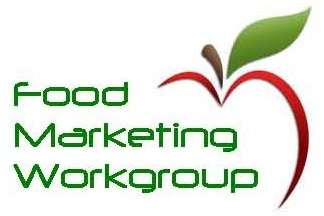 Food Marketing to Children: Where We’ve Been and Where We’re GoingResource ListGeneral Background of  Report: Food Marketing to Children and Youth: Threat or  (Executive Summary)http://www.nap.edu/openbook.php?record_id=11514&page=1Federal Trade Commission: Report on Food Marketing to Children and Adolescents (Executive Summary) http://www.ftc.gov/opa/2008/07/foodmkting.shtmHER brief on food marketing to children (remind Lori 3/31 to see if it is ready) Unhappy Meals: Marketing of Restaurant Children’s MealsKids’ Meals: Obesity on the Menu (Center for Science in the Public Interest)	http://cspinet.org/new/pdf/kidsmeals-report.pdfFast Food Facts in Brief (  for Food Policy and Obesity, ) http://www.fastfoodmarketing.org/fast_food_facts_in_brief.aspxModel Ordinance for Healthier Toy Giveaways (National Policy and Legal Analysis Network, NPLAN) 	http://www.nplanonline.org/system/files/ToyGiveawayOrd_FINAL_20100607.pdfFact Sheet: Un-Happy Meals: Toy Giveaways with Restaurant Children’s Meals (Currently being reviewed by the SC, will be online soon!!) Fact Sheet: Restaurant Children’s Meals: The Fault with Defaults (Center for Science in the Public Interest) http://cspinet.org/new/pdf/fact_sheet_defaults.pdfLiterature Review: Defaults and Choice (Center for Science in the Public Interest) http://cspinet.org/new/pdf/defaultlitreview.pdfHealthy Check Out and Other Retail Marketing Students Enlist Wal-Mart in Creating Healthier Snack Options for Kids (Shasta County Public Health Department)http://healthyeatingactivecommunities.org/communications3_17.phpIn-Store Food and Beverage Availability and Advertisement Assessment Tool (Samuels and Associates)Harnessing the Power of Supermarkets to Help Reverse Childhood Obesity (Robert Wood Johnson Foundation and The Food Trust) Soda TaxesWebsite on Soda Taxes (  for Food Policy and Obesity, )http://yaleruddcenter.org/what_we_do.aspx?id=271Website on Soda Taxes (Center for Science in the Public Interest) http://www.cspinet.org/liquidcandy/Marketing to Children and Youth of ColorTarget Marketing Soda & Fast Food: Problems with Business as Usual The Soda and Fast-Food Industries Target their Marketing towards Mothers of Color (Berkeley Media Studies Group)http://www.bmsg.org/tools.php   (2 links above) Self-Regulation: What’s Working, What’s NotReport Card on Food Marketing Policies (Center for Science in the Public Interest) http://cspinet.org/new/pdf/marketingreportcard.pdfThe Impact of Industry Self-Regulation on the Nutritional Quality of Foods Advertised on Television to Children (Dale Kunkel,  and Children Now) http://www.childrennow.org/uploads/documents/adstudy_2009.pdfBetter for Who? Revisiting Company Promises on Food Marketing to Children (Center for Science in the Public Interest)http://cspinet.org/new/pdf/pledgereport.pdf	Cereal F.A.C.T.S. Food Advertising to Children and Teens Score ( for FoodPolicy and Obesity, )http://www.cerealfacts.org/media/Cereal_FACTS_Report.pdfMenu Labeling	Website on Menu Labeling (Center for Science in the Public Interest)		www.menulabeling.org Digital MarketingWebsite on Digital Marketing (Center for Digital Democracy and Berkeley Media Studies Group)		http://digitalads.org/index.php 		